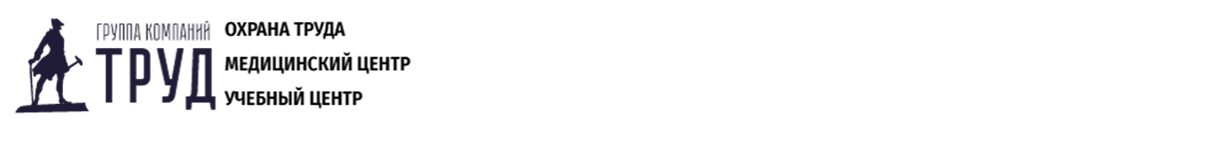 Общество с ограниченной ответственностью«___________»Приложение Ак ГОСТ 12.0.004-2015Система стандартов безопасности труда.Организация обучения безопасности труда.А.5 Форма А.5 - Форма журнала регистрации инструктажа на рабочем месте                                  ЖУРНАЛрегистрации инструктажа на рабочем месте                                                     Начат «__»  __________ 20__ г.                                                 Окончен «__» __________ 20__ г. ДатаФамилия,имя, отчествоинструктируемогоГод рожденияПрофессия, должностьинструктируемогоВид инструктажа (первичный, на рабочемместе, повторный, внеплановый)Номер инструкцииПричина проведения внепланового инструктажаФамилия, инициалы, должностьинструктирующего, допускающегоинструктирующегоПодписьПодписьСтажировка на рабочем местеСтажировка на рабочем местеСтажировка на рабочем местеДатаФамилия,имя, отчествоинструктируемогоГод рожденияПрофессия, должностьинструктируемогоВид инструктажа (первичный, на рабочемместе, повторный, внеплановый)Номер инструкцииПричина проведения внепланового инструктажаФамилия, инициалы, должностьинструктирующего, допускающегоинструктирующегоИнструктирующегоИнструктируемогоКоличество смен (с...по.)Стажировкупрошел (подпись рабочего)Знания проверил допуск кработе произвел (подпись, дата)123456789101112	